Сумська міська радаVІIІ СКЛИКАННЯ               СЕСІЯРІШЕННЯвід                       2021 року №       -МРм. СумиРозглянувши звернення юридичної особи, громадян, надані документи, відповідно до статей 12, 20, 40, 118, 121, 122, пункту «а» частини першої статті 141 Земельного кодексу України, частини шостої статті 186 Земельного кодексу України, статті 50 Закону України «Про землеустрій», частини третьої статті 15 Закону України «Про доступ до публічної інформації», ураховуючи протоколи засідань постійної комісії з питань архітектури, містобудування, регулювання земельних відносин, природокористування та екології Сумської міської ради від 28.01.2021 № 7, 02.02.2021 № 8, 10.03.2021 № 13, керуючись пунктом 34 частини першої статті 26 Закону України «Про місцеве самоврядування в Україні», Сумська міська радаВИРІШИЛА:Припинити ГРОМАДСЬКІЙ ОРГАНІЗАЦІЇ "ОБ'ЄДНАННЯ АВТОВЛАСНИКІВ "ЗАМОСТЯНСЬКИЙ" право постійного користування земельними ділянками за адресою: м. Суми, вул. Замостянська, 38А, які перебувають у постійному користуванні юридичної особи на підставі державного акта на право постійного користування землею серія I–СМ                  № 000204 від 04.12.2002, зареєстрованого в Книзі записів державних актів на право постійного користування землею за № 258, а саме на земельні ділянки з кадастровими номерами: 5910136300:06:020:0081, площею 0,0055 га, категорія та цільове призначення земельної ділянки: землі житлової та громадської забудови для колективного гаражного будівництва;5910136300:06:020:0080, площею 0,0030 га, категорія та цільове призначення земельної ділянки: землі житлової та громадської забудови для колективного гаражного будівництва;5910136300:06:020:0046, площею 0,0053 га, категорія та цільове призначення земельної ділянки: землі житлової та громадської забудови для колективного гаражного будівництва;5910136300:06:020:0074, площею 0,0041 га, категорія та цільове призначення земельної ділянки: землі житлової та громадської забудови для колективного гаражного будівництва;5910136300:06:020:0095, площею 0,0051 га, категорія та цільове призначення земельної ділянки: землі житлової та громадської забудови для колективного гаражного будівництва;5910136300:06:023:0068, площею 0,0075 га, категорія та цільове призначення земельної ділянки: землі житлової та громадської забудови для колективного гаражного будівництва;5910136300:06:020:0063, площею 0,0099 га, категорія та цільове призначення земельної ділянки: землі житлової та громадської забудови для колективного гаражного будівництва;5910136300:06:020:0065, площею 0,0026 га, категорія та цільове призначення земельної ділянки: землі житлової та громадської забудови для колективного гаражного будівництва;5910136300:06:020:0090, площею 0,0026 га, категорія та цільове призначення земельної ділянки: землі житлової та громадської забудови для колективного гаражного будівництва; 5910136300:06:023:0065, площею 0,0041 га, категорія та цільове призначення земельної ділянки: землі житлової та громадської забудови для колективного гаражного будівництва; 5910136300:06:020:0089, площею 0,0027 га, категорія та цільове призначення земельної ділянки: землі житлової та громадської забудови для колективного гаражного будівництва; 5910136300:06:020:0066, площею 0,0056 га, категорія та цільове призначення земельної ділянки: землі житлової та громадської забудови для колективного гаражного будівництва;5910136300:06:020:0060, площею 0,0039 га, категорія та цільове призначення земельної ділянки: землі житлової та громадської забудови для колективного гаражного будівництва; 5910136300:06:020:0051, площею 0,0032 га, категорія та цільове призначення земельної ділянки: землі житлової та громадської забудови для колективного гаражного будівництва;5910136300:06:020:0064, площею 0,0028 га, категорія та цільове призначення земельної ділянки: землі житлової та громадської забудови для колективного гаражного будівництва; 5910136300:06:020:0067, площею 0,0027 га, категорія та цільове призначення земельної ділянки: землі житлової та громадської забудови для колективного гаражного будівництва; 5910136300:06:020:0047, площею 0,0060 га, категорія та цільове призначення земельної ділянки: землі житлової та громадської забудови для колективного гаражного будівництва.2. Затвердити проекти землеустрою щодо відведення земельних ділянок,  змінити їх цільове призначення із земель «для колективного гаражного будівництва» на землі «для будівництва індивідуальних гаражів» у межах категорії земель житлової та громадської забудови, та надати їх у власність громадянам (згідно з додатком) «для будівництва індивідуальних гаражів».Сумський міський голова                                                                     О.М. ЛисенкоВиконавець: Клименко Ю.М.Ініціатор розгляду питання - постійна комісія з питань архітектури, містобудування, регулювання земельних відносин, природокористування та екології Сумської міської радиПроєкт рішення підготовлено Департаментом забезпечення ресурсних платежів Сумської міської радиДоповідач – Клименко Ю.М.СПИСОКгромадян, яким надаються у власність земельні ділянки для будівництва індивідуальних гаражів Сумський міський голова                                                                       				                                      О.М. ЛисенкоВиконавець: Клименко Ю.М.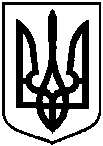 Проєктоприлюднено «___»____________2021 р.Про припинення ГРОМАДСЬКІЙ ОРГАНІЗАЦІЇ "ОБ'ЄДНАН-                         НЯ АВТОВЛАСНИКІВ "ЗАМОСТЯНСЬКИЙ" права постійного користування земельними ділянками за адресою: м. Суми,                    вул. Замостянська, 38А та надання їх у приватну власність громадянамДодаток  до рішення Сумської міської                     ради «Про припинення ГРОМАДСЬКІЙ ОРГАНІЗАЦІЇ "ОБ'ЄДНАННЯ АВТОВЛАСНИКІВ "ЗАМОСТЯНСЬКИЙ" права постійного користування земельними ділянками за адресою: м. Суми,                    вул. Замостянська, 38А та надання їх у приватну власність громадянам»від                       2021 року №        -МР№з/пПрізвище, ім’я, по батькові, реєстраційний номер облікової картки платника податківАдреса земельної ділянки,кадастровий номерПлоща земельної ділянки,гаУмовинадання123451.Потапов Олександр Івановичвул. Замостянська, 38 А5910136300:06:020:00810,0055власність2. Левченко Сергій Івановичвул. Замостянська, 38 А5910136300:06:020:00800,0030власність3. Бобирєва Світлана Володимирівнавул. Замостянська, 38 А5910136300:06:020:00460,0053власність4.Романченко Анатолій Григоровичвул. Замостянська, 38 А5910136300:06:020:00740,0041власність5.Степной Анатолій Миколайовичвул. Замостянська, 38 А5910136300:06:020:00950,0051власність6.Лихацька Юлія Миколаївнавул. Замостянська, 38 А5910136300:06:023:00680,0075власність7. Лихацький Микола Михайловичвул. Замостянська, 38 А5910136300:06:020:00630,0099власність8. Заєць Василь Григоровичвул. Замостянська, 38 А5910136300:06:020:00650,0026власність9.Скоропад Дар’я Юріївнавул. Замостянська, 38 А5910136300:06:020:00900,0026власність10.Скоропад Юрій Івановичвул. Замостянська, 38 А5910136300:06:023:00650,0041власність11.Слісаренко Олександр  Володимировичвул. Замостянська, 38 А5910136300:06:020:00890,0027власність12.Улізко Денис Вікторовичвул. Замостянська, 38 А5910136300:06:020:00660,0056власність13.Кислий Сергій Олександровичвул. Замостянська, 38 А5910136300:06:020:00600,0039власність14.Ділець Олег Васильовичвул. Замостянська, 38 А5910136300:06:020:00510,0032власність15.Тітов Сергій Миколайовичвул. Замостянська, 38 А5910136300:06:020:00640,0028власність16.Прокопенко Василь Федоровичвул. Замостянська, 38 А5910136300:06:020:00670,0027власність17.Звада Василь Миколайовичвул. Замостянська, 38 А5910136300:06:020:00470,0060власність